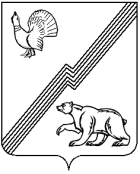 АДМИНИСТРАЦИЯ ГОРОДА ЮГОРСКАХанты-Мансийского автономного округа-ЮгрыПОСТАНОВЛЕНИЕот  _______________	                                       № ____
Об утверждении Порядка осуществления органами местного самоуправления (органами администрации города)и (или) находящимися в их ведении казенными учреждениями бюджетных полномочий главных администраторов доходов бюджета города Югорска В соответствии со статьей 160.1 Бюджетного кодекса Российской Федерации:1. Утвердить Порядок осуществления органами местного самоуправления (органами администрации города) и (или) находящимися в их ведении казенными учреждениями бюджетных полномочий главных администраторов доходов бюджета города Югорска, согласно приложению.2. Признать утратившими силу:- постановление администрации города Югорска от 23.07.2013 № 1894 «Об утверждении Порядка осуществления бюджетных полномочий главными администраторами доходов бюджета города Югорска, являющихся органами местного самоуправления, органами администрации города и (или) находящимися в их ведении казенными учреждениями»;- постановление администрации города Югорска от 18.02.2015 № 1044 «О внесении изменений в постановление администрации города Югорска от 23.07.2013 № 1894»;- постановление администрации города Югорска от 07.04.2016 № 777 «О внесении изменений в постановление администрации города Югорска от 23.07.2013 № 1894 «Об утверждении Порядка осуществления бюджетных полномочий главными администраторами доходов бюджета города Югорска, являющихся органами местного самоуправления, органами администрации города и (или) находящимися в их ведении казенными учреждениями».3. Опубликовать постановление в официальном печатном издании города Югорска и разместить на официальном сайте органов местного самоуправления города Югорска.4. Постановление вступает в силу после его официального опубликования.5. Контроль за выполнением постановления возложить на И.Ю.Мальцеву - директора департамента финансов.Глава города Югорска                              А.В.БородкинНастоящий проект муниципального правового акта коррупционных факторов не содержитДиректор департамента финансов                             И.Ю.МальцеваИсполнительзаместитель директора департамента, начальник отдела доходов Толкачева Лариса Ивановна8/34675/ 5-00-29 (вн.207)Приложениеутверждено постановлением администрации города Югорскаот     2021 года №___Порядок осуществления органами местного самоуправления (органами администрации города) и (или) находящимися в их ведении казенными учреждениями бюджетных полномочий главных администраторов доходов бюджета города Югорска(далее - Порядок)1. Общие положенияНастоящий Порядок регулирует правоотношения по осуществлению органами местного самоуправления (органами администрации города) и (или) находящимися в их ведении казенными учреждениями бюджетных полномочий главных администраторов доходов бюджета города Югорска (далее - главные администраторы доходов бюджета). 1.2. Понятия и термины, используемые в настоящем Порядке, применяются в соответствии с содержанием понятий и терминов, установленных Бюджетным кодексом Российской Федерации.Порядок осуществления бюджетных полномочий главным администратором доходов бюджета2.1. Главный администратор доходов бюджета обладает следующими бюджетными полномочиями: 2.1.1. Формирует перечень подведомственных ему администраторов доходов бюджета города Югорска (далее - администраторов доходов бюджета).2.1.2. Формирует и представляет в Департамент финансов администрации города Югорска (далее - департамент финансов):- сведения, необходимые для составления среднесрочного финансового плана и (или) проекта бюджета города Югорска на очередной финансовый год и плановый период;- сведения, необходимые для составления и ведения кассового плана;- аналитические материалы об исполнении бюджета города Югорска в части доходов бюджета в порядке и сроки, установленные муниципальными правовыми актами, а так же по отдельным запросам департамента финансов;- предложения по изменению плановых объемов поступлений доходов в бюджет города Югорска по администрируемым доходным источникам на текущий финансовый год и плановый период;- информацию об изменении состава и (или) функций главного администратора доходов бюджета в письменной форме в течение трех рабочих дней с момента издания муниципального правового акта, предусматривающего изменение состава и (или) функций главного администратора доходов бюджета (с приложением копии утвержденного муниципального правового акта);- сведения о закрепленных за ним источниках доходов для включения в перечень источников доходов Российской Федерации и реестр источников доходов бюджета города Югорска.2.1.3. Формирует и представляет бюджетную отчетность главного администратора доходов бюджета.2.1.4. Утверждает методику прогнозирования поступлений доходов в бюджет города Югорска в соответствии с общими требованиями к такой методике, установленными Правительством Российской Федерации.2.1.5. Направляет в департамент финансов обращение о внесении изменений и дополнений в перечень кодов подвидов по видам доходов бюджета в соответствии с осуществляемыми бюджетными полномочиями в целях организации учета и упорядочения отдельных платежей.2.1.6. Принимает муниципальные правовые акты о наделении казенных учреждений, находящихся в его ведении, полномочиями администраторов доходов бюджета и доводит их до подведомственного администратора доходов бюджета не позднее 5 рабочих дней после их принятия.Муниципальные правовые акты главного администратора доходов бюджета, указанные в настоящем пункте, должны содержать следующие положения:- закрепление за подведомственными администраторами доходов бюджета источников доходов бюджета, полномочия по администрированию которых они осуществляют;- наделение администратора доходов бюджета, в отношении закрепленных за ними источников доходов бюджета, бюджетными полномочиями, осуществляемыми в порядке, установленном бюджетным законодательством Российской Федерации и с учетом положений раздела 3 настоящего Порядка;-  определение порядка заполнения (составления) и отражения в бюджетном учете первичных документов по администрируемым доходам бюджета или указание нормативных правовых актов Российской Федерации, регулирующих данные вопросы;- определение порядка и сроков сверки данных бюджетного учета администрируемых доходов бюджета в соответствии с нормативными правовыми актами Российской Федерации;- определение порядка, форм и сроков представления администратором доходов бюджета главному администратору доходов бюджета сведений и бюджетной отчетности, необходимых для осуществления полномочий главного администратора доходов бюджета;- определение порядка действий администраторов доходов бюджета при принятии решения о возврате излишне уплаченных (взысканных) платежей в бюджет города Югорска;- определение порядка действий при принятии решения о зачете (уточнении) платежей в бюджет города Югорска;- иные положения, необходимые для реализации полномочий администратора доходов бюджета.2.1.7. В случае отсутствия подведомственных администраторов доходов бюджета, исполняет бюджетные полномочия администратора доходов бюджета в соответствии с бюджетным законодательством Российской Федерации и с учетом положений раздела 3 настоящего Порядка.2.1.8. Осуществляет иные бюджетные полномочия, установленные Бюджетным кодексом Российской Федерации и принимаемыми в соответствии с ним нормативными правовыми актами (муниципальными правовыми актами), регулирующими бюджетные правоотношения.Порядок осуществления главным администратором доходов бюджета города бюджетных полномочий администратора доходов бюджета города3.1. Главный администратор доходов бюджета города при осуществлении бюджетных полномочий администратора доходов бюджета города:3.1.1. Осуществляет начисление, учет и контроль за правильностью исчисления, полнотой и своевременностью осуществления платежей в бюджет города Югорска, пеней и штрафов по ним.3.1.2. Осуществляет взыскание задолженности по платежам в бюджет города Югорска, пеней и штрафов.3.1.3. Принимает решение о возврате излишне уплаченных (взысканных) платежей в бюджет, пеней и штрафов, а также процентов за несвоевременное осуществление такого возврата и процентов, начисленных на излишне взысканные суммы, и представляет поручение в Управление Федерального казначейства по Ханты-Мансийскому автономному округу - Югре для осуществления возврата в порядке, установленном Министерством финансов Российской Федерации.Принятие решения о возврате излишне уплаченных (взысканных) платежей в бюджет города Югорска осуществляется в соответствии со статьей 40.1 Бюджетного кодекса Российской Федерации и на основании письменного заявления плательщика о возврате излишне уплаченных (взысканных) платежей, зачисленных в бюджет города Югорска (далее - заявление плательщика о возврате платежей), представленного в адрес главного администратора доходов бюджета.Главный администратор доходов бюджета проверяет факт поступления в бюджет города Югорска сумм, указанных в заявлении плательщика о возврате платежей.В случае отсутствия переплаты в бюджет города Югорска по соответствующему виду доходов и (или) поступления заявления плательщика о возврате платежей по истечении трех лет со дня уплаты (взыскания) указанной суммы главный администратор доходов бюджета готовит заявителю мотивированный отказ в возврате платежей.Возврат излишне уплаченных в бюджет города сумм государственной пошлины осуществляется в порядке, установленном Налоговым кодексом Российской Федерации.3.1.4. Принимает решение о зачете (уточнении) платежей в бюджеты бюджетной системы  Российской Федерации и представляет уведомление в Управление Федерального казначейства по Ханты-Мансийскому автономному округу - Югре.Принятие решения о зачете (уточнении) платежа, поступившего в бюджет города Югорска, осуществляется на основании письменного заявления плательщика о зачете (уточнении) платежа, поступившего в бюджет города Югорска, представленного в адрес главного администратора доходов бюджета.В случае неверно указанных в заявлении плательщика о зачете (уточнении) платежа, поступившего в бюджет города Югорска реквизитов главный администратор доходов бюджета города готовит заявителю мотивированный отказ в зачете (уточнении) платежа, поступившего в бюджет города Югорска.Главный администратор доходов бюджета вправе самостоятельно, без заявления плательщика о зачете (уточнении) платежа, поступившего в бюджет города Югорска, осуществлять уточнение платежа на код бюджетной классификации, администрируемый главным администратором доходов бюджета.3.1.5. Осуществляет заполнение (составление) и отражение в бюджетном учете первичных документов по администрируемым доходам бюджета города Югорска в соответствии с Федеральным законом от 06.12.2011 № 402-ФЗ «О бухгалтерском учете», приказом Министерства финансов Российской Федерации от 01.12.2010 № 157н «Об утверждении Единого плана счетов бухгалтерского учета для органов государственной власти (государственных органов), органов местного самоуправления, органов управления государственными внебюджетными фондами, государственных академий наук, государственных (муниципальных) учреждений и Инструкции по его применению».3.1.6. В случае и порядке, установленных главным администратором доходов бюджета формирует и представляет главному администратору доходов бюджета сведения и бюджетную отчетность, необходимые для осуществления полномочий главного администратора доходов бюджета.3.1.7. Предоставляет информацию, необходимую для уплаты денежных средств физическими и юридическими лицами за государственные и муниципальные услуги, а также иных платежей, являющихся источниками формирования доходов бюджетов бюджетной системы Российской Федерации, в Государственную информационную систему о государственных и муниципальных платежах в соответствии с порядком, установленным Федеральном законом от 27.07.2010 № 210-ФЗ «Об организации предоставления государственных и муниципальных услуг», за исключением случаев, предусмотренных законодательством Российской Федерации.3.1.8. Принимает решение о признании безнадежной к взысканию задолженности по платежам в бюджет города Югорска.3.1.9. Доводит до плательщиков сведения о реквизитах счетов, ИНН и КПП получателя (главного администратора поступлений бюджета), код бюджетной классификации Российской Федерации бюджетной классификации Российской Федерации и другую информацию, необходимую для заполнения расчетных документов или распоряжений о совершении казначейских платежей в уплату платежей в бюджет города Югорска.3.1.10. Осуществляет иные бюджетные полномочия, установленные Бюджетным кодексом Российской Федерации и принимаемыми в соответствии с ним нормативными правовыми актами (муниципальными правовыми актами), регулирующими бюджетные правоотношения.